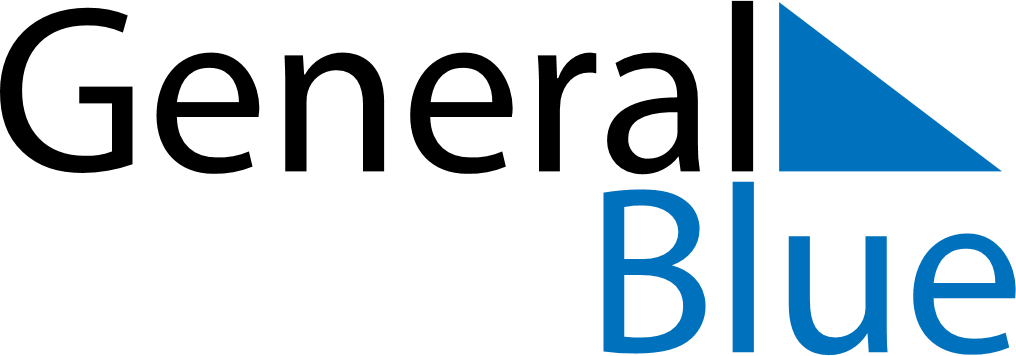 May 2024May 2024May 2024May 2024May 2024May 2024Baarn, Utrecht, The NetherlandsBaarn, Utrecht, The NetherlandsBaarn, Utrecht, The NetherlandsBaarn, Utrecht, The NetherlandsBaarn, Utrecht, The NetherlandsBaarn, Utrecht, The NetherlandsSunday Monday Tuesday Wednesday Thursday Friday Saturday 1 2 3 4 Sunrise: 6:08 AM Sunset: 9:03 PM Daylight: 14 hours and 55 minutes. Sunrise: 6:06 AM Sunset: 9:05 PM Daylight: 14 hours and 59 minutes. Sunrise: 6:04 AM Sunset: 9:07 PM Daylight: 15 hours and 2 minutes. Sunrise: 6:02 AM Sunset: 9:08 PM Daylight: 15 hours and 6 minutes. 5 6 7 8 9 10 11 Sunrise: 6:00 AM Sunset: 9:10 PM Daylight: 15 hours and 9 minutes. Sunrise: 5:58 AM Sunset: 9:12 PM Daylight: 15 hours and 13 minutes. Sunrise: 5:56 AM Sunset: 9:13 PM Daylight: 15 hours and 16 minutes. Sunrise: 5:55 AM Sunset: 9:15 PM Daylight: 15 hours and 20 minutes. Sunrise: 5:53 AM Sunset: 9:17 PM Daylight: 15 hours and 23 minutes. Sunrise: 5:51 AM Sunset: 9:18 PM Daylight: 15 hours and 27 minutes. Sunrise: 5:50 AM Sunset: 9:20 PM Daylight: 15 hours and 30 minutes. 12 13 14 15 16 17 18 Sunrise: 5:48 AM Sunset: 9:21 PM Daylight: 15 hours and 33 minutes. Sunrise: 5:46 AM Sunset: 9:23 PM Daylight: 15 hours and 36 minutes. Sunrise: 5:45 AM Sunset: 9:25 PM Daylight: 15 hours and 39 minutes. Sunrise: 5:43 AM Sunset: 9:26 PM Daylight: 15 hours and 42 minutes. Sunrise: 5:42 AM Sunset: 9:28 PM Daylight: 15 hours and 46 minutes. Sunrise: 5:40 AM Sunset: 9:29 PM Daylight: 15 hours and 49 minutes. Sunrise: 5:39 AM Sunset: 9:31 PM Daylight: 15 hours and 51 minutes. 19 20 21 22 23 24 25 Sunrise: 5:37 AM Sunset: 9:32 PM Daylight: 15 hours and 54 minutes. Sunrise: 5:36 AM Sunset: 9:34 PM Daylight: 15 hours and 57 minutes. Sunrise: 5:35 AM Sunset: 9:35 PM Daylight: 16 hours and 0 minutes. Sunrise: 5:33 AM Sunset: 9:37 PM Daylight: 16 hours and 3 minutes. Sunrise: 5:32 AM Sunset: 9:38 PM Daylight: 16 hours and 5 minutes. Sunrise: 5:31 AM Sunset: 9:39 PM Daylight: 16 hours and 8 minutes. Sunrise: 5:30 AM Sunset: 9:41 PM Daylight: 16 hours and 10 minutes. 26 27 28 29 30 31 Sunrise: 5:29 AM Sunset: 9:42 PM Daylight: 16 hours and 13 minutes. Sunrise: 5:28 AM Sunset: 9:43 PM Daylight: 16 hours and 15 minutes. Sunrise: 5:27 AM Sunset: 9:45 PM Daylight: 16 hours and 18 minutes. Sunrise: 5:26 AM Sunset: 9:46 PM Daylight: 16 hours and 20 minutes. Sunrise: 5:25 AM Sunset: 9:47 PM Daylight: 16 hours and 22 minutes. Sunrise: 5:24 AM Sunset: 9:48 PM Daylight: 16 hours and 24 minutes. 